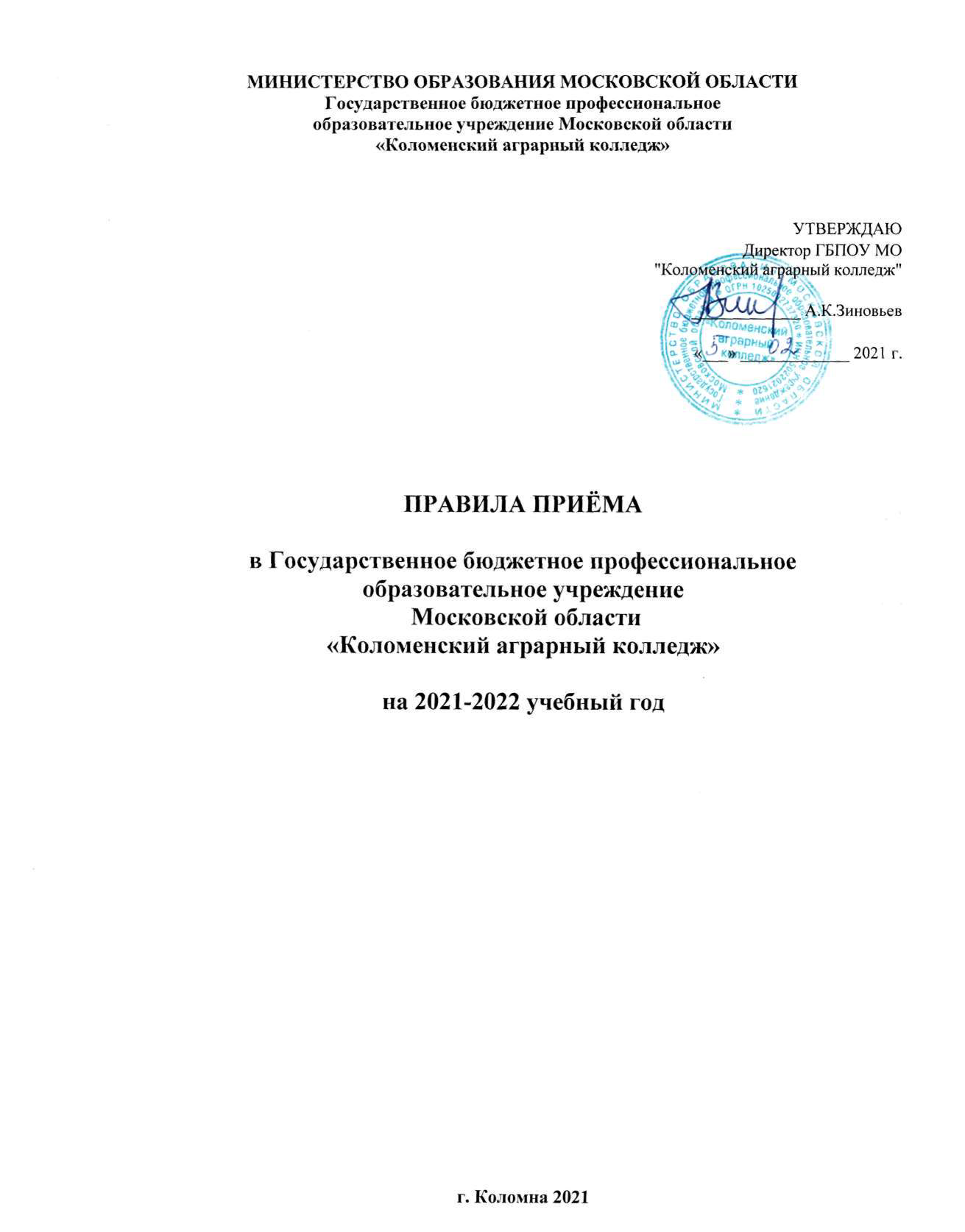 Настоящие Правила приема в Государственное бюджетное профессиональное образовательное учреждение Московской области «Коломенский аграрный колледж» (Далее – Правила) разработаны в соответствии с:Законом Российской Федерации от 29.12.2012 N 273-ФЗ «Об образовании»; Приказом Министерства образования и науки РФ от 14 июня 2013 г. N 464 «Об утверждении Порядка организации и осуществления образовательной деятельности по образовательным программам среднего профессионального образования» (с изменениями на 1 февраля 2021 года),Приказом Министерства просвещения Российской Федерации от 02 сентября 2020 г. N 457 «Об утверждении Порядка приема на обучение по образовательным программам среднего профессионального образования»;Уставом Колледжа;Лицензией на осуществление образовательной деятельности от "29" сентября 2015 г. № 74375 серия 50 Л 01 (номер бланка 0006256), выданной Министерством образования Московской областиI.  Общие положения  о  приемеГБПОУ МО «Коломенский аграрный колледж» (далее Колледж) проводит прием граждан Российской Федерации, иностранных граждан, лиц без гражданства, в том числе соотечественников, проживающих за рубежом (далее граждане, лица, поступающие), на обучение по образовательным программам среднего профессионального образования по профессиям, специальностям среднего профессионального образования (далее – образовательные программы) за счет бюджетов субъектов Российской Федерации, по договорам об образовании, заключаемым при приеме на обучение за счет средств физических и (или) юридических лиц (далее договор об оказании платных образовательных услуг), а также определяет особенности проведения вступительных испытаний для инвалидов и лиц с ограниченными возможностями здоровья.               Прием иностранных граждан на обучение в образовательные организации осуществляется за счет бюджетных ассигнований федерального бюджета, бюджетов субъектов Российской Федерации или местных бюджетов в соответствии с международными договорами Российской Федерации, федеральными законами или установленной Правительством Российской Федерации квотой на образование иностранных граждан в Российской Федерации, а также по договорам об оказании платных образовательных услуг.Правила приема в Колледж на обучение устанавливаются в части, не урегулированной законодательством об образовании, другими федеральными законами, Уставом Колледжа, Колледжем самостоятельно.Прием в Колледж для обучения по образовательным программам осуществляется по заявлению лиц, имеющих основное общее или среднее общее образование, если иное не установлено Федеральным законом от 29 декабря 2012 г. N 273-ФЗ "Об образовании в Российской Федерации" (далее – Федеральный закон «Об образовании в Российской Федерации).Прием в Колледж на обучение по образовательным программам за счет бюджетов субъектов Российской Федерации является общедоступным, если иное не предусмотрено частью 4 статьи 68 Федерального закона. Колледж осуществляет обработку полученных в связи с приемом в образовательную организацию персональных данных поступающих в соответствии с требованиями законодательства Российской Федерации в области персональных данных.Прием в образовательную организацию лиц для обучения по образовательным программам осуществляется по заявлениям лиц, имеющих основное общее или среднее общее образование, если иное не установлено Федеральным законом от 29 декабря 2012 г. N 273-ФЗ "Об образовании в Российской Федерации" (далее - Федеральный закон).Условиями приема в Колледж гарантированы соблюдение права на образование и зачисление из числа поступающих, имеющих соответствующий уровень образования, наиболее способных и подготовленных к освоению образовательной программы соответствующего уровня и соответствующей направленности лиц.Приём в Колледж на 2021-2022 учебный год осуществляется по следующим профессиям и специальностям:- по программам среднего профессионального образования на базе основного общего образования (9 классов) с получением профессионального образования: II. Организация приема в образовательную организациюОрганизация приема на обучение в Колледж осуществляется приемной комиссией Колледжа. Председателем приемной комиссии является директор Колледжа.Состав, Состав, полномочия и порядок деятельности приемной комиссии регламентируются Правилами приёма в Государственное бюджетное профессиональное образовательное учреждение  Московской области «Коломенский аграрный колледж» на 2021-2022 учебный год, утвержденными директором Колледжа.Работу приемной комиссии и делопроизводство, а также личный прием поступающих и их родителей (законных представителей) организует ответственный секретарь приемной комиссии, который назначается директором Колледжа.Для организации и проведения вступительных испытаний по специальностям, требующим наличия у поступающих определенных творческих способностей, физических и (или) психологических качеств (далее - вступительные испытания), председателем приемной комиссии утверждаются составы экзаменационных и апелляционных комиссий. Полномочия и порядок деятельности экзаменационных и апелляционных комиссий определяются положениями о них, утвержденными председателем приемной комиссии.При приеме в Колледж обеспечивается соблюдение прав граждан в области образования, установленных законодательством РФ, гласность и открытость работы приемной комиссии.С целью подтверждения достоверности документов, представляемых поступающими, приемная комиссия вправе обращаться в соответствующие государственные (муниципальные) органы и организации.III. Организация информирования поступающихКолледж объявляет прием на обучение по образовательным программам только при наличии лицензии на осуществление образовательной деятельности по этим образовательным программам. Колледж дает возможность ознакомиться поступающему и (или) его родителям (законным представителям) с уставом Колледжа, с лицензией на осуществление образовательной деятельности, со свидетельством о государственной аккредитации, с образовательными программами и другими документами, регламентирующими организацию и осуществление образовательной деятельности, права и обязанности обучающихся.В целях информирования о приеме на обучение Колледж размещает информацию на официальном сайте в информационно-телекоммуникационной сети "Интернет" (далее - официальный сайт), иными способами  с использованием информационно-телекоммуникационной сети «Интернет», а также обеспечивает свободный доступ в здание Колледжа к информации, размещенной на информационном стенде (табло) приемной комиссии и (или) в электронной информационной системе (далее вместе - информационный стенд).Приемная комиссия на официальном сайте Колледжа и информационном стенде до начала приема документов размещает следующую информацию:Не позднее 1 марта:правила приема в Колледж; условия приема на обучение по договорам об оказании платных образовательных услуг;перечень специальностей (профессий), по которым Колледж объявляет прием в соответствии с лицензией на осуществление образовательной деятельности (с выделением форм получения образования (очная, заочная); требования к уровню образования, которое необходимо для поступления (основное общее, среднее (полное) общее);перечень вступительных испытаний;информацию о формах проведения вступительных испытаний;информацию о возможности приема заявлений и необходимых документов, предусмотренных настоящими Правилами, в электронной форме;особенности проведения вступительных испытаний для инвалидов и лиц с ограниченными возможностями здоровья;информацию о необходимости (отсутствии необходимости) прохождения поступающими обязательного предварительного медицинского осмотра (обследования); в случае необходимости прохождения указанного осмотра - с указанием перечня врачей-специалистов, перечня лабораторных и функциональных исследований, перечня общих и дополнительных медицинских противопоказаний.  Не позднее 1 июня:общее количество мест для приема по каждой специальности (профессии), в том числе по различным формам получения образования;количество мест, финансируемых за счет бюджетных ассигнований федерального бюджета, бюджетов субъектов Российской Федерации, местных бюджетов по каждой специальности (профессии), в том числе по различным формам получения образования;количество мест по каждой специальности (профессии) по договорам об оказании платных образовательных услуг, в том числе по различным формам получения образования;правила подачи и рассмотрения апелляций по результатам вступительных испытаний;информацию о наличии общежития и количестве мест в общежитиях, выделяемых для иногородних поступающих;образец договора об оказании платных образовательных услуг. В период приема документов приемная комиссия ежедневно размещает на официальном сайте Колледжа и информационном стенде приемной комиссии сведения о количестве поданных заявлений по каждой специальности (профессии) с выделением форм получения образования.                    Приемная комиссия Колледжа обеспечивает функционирование специальных телефонных линий и раздела на официальном сайте Колледжа для ответов на обращения, связанные с приемом в Колледж.IV. Прием документов от поступающих Прием в Колледж по образовательным программам проводится на первый курс по личному заявлению граждан.              Прием документов начинается не позднее 20 июня.              Прием заявлений в Колледж на очную форму получения образования обучения осуществляется до 15 августа, а при наличии свободных мест прием документов продлевается до 25 ноября текущего года.               Прием заявлений у лиц, поступающих для обучения по образовательным программам по специальностям (профессиям), требующим у поступающих определенных творческих способностей, физических и (или) психологических качеств, осуществляется до 10 августа.Срок приема заявлений на заочную форму обучения осуществляется до 30 сентября а при наличии свободных мест прием документов продлевается до 25 ноября текущего года. При подаче заявления (на русском языке) о приеме в Колледж поступающий предъявляет следующие документы:21.1.      Граждане Российской Федерации: оригинал или копию документов, удостоверяющих его личность, гражданство; оригинал или копию документа об образовании и (или) документа об образовании и квалификации; 6 фотографий;21.2.  Иностранные граждане, лица без гражданства, в том числе соотечественники, проживающие за рубежом;копию документа, удостоверяющего личность поступающего, либо документ, удостоверяющий личность иностранного гражданина в Российской Федерации;оригинал документа (документов) иностранного государства об образовании и (или) документа об образовании и о квалификации (далее - документ иностранного государства об образовании), если удостоверяемое указанным документом образование признается в Российской Федерации на уровне соответствующего образования в соответствии со статьей 107 Федерального закона (в случае, установленном Федеральным законом, - также свидетельство о признании иностранного образования);заверенный в установленном порядке перевод на русский язык документа иностранного государства об образовании и приложения к нему (если последнее предусмотрено законодательством государства, в котором выдан такой документ);копии документов или иных доказательств, подтверждающих принадлежность соотечественника, проживающего за рубежом, к группам, предусмотренным статьей 17 Федерального закона от 24 мая 1999 г. N 99-ФЗ "О государственной политике Российской Федерации в отношении соотечественников за рубежом;6 фотографий.          Фамилия, имя и отчество (последнее - при наличии) поступающего, указанные в переводах поданных документов, должны соответствовать фамилии, имени и отчеству (последнее - при наличии), указанным в документе, удостоверяющем личность иностранного гражданина в Российской Федерации.    21.3. При необходимости создания специальных условий при проведении вступительных испытаний - инвалиды и лица с ограниченными возможностями здоровья дополнительно - документ, подтверждающий инвалидность или ограниченные возможности здоровья, требующие создания указанных условий.21.4. Поступающие помимо документов, указанных в пунктах 21.1 - 21.3 настоящих Правил, вправе предоставить оригинал или копию документов, подтверждающих результаты индивидуальных достижений, а также копию договора о целевом обучении, заверенную заказчиком целевого обучения, или незаверенную копию указанного договора с предъявлением его оригинала.21.5. При личном представлении оригиналов документов поступающим допускается заверение их копий Колледжем. В заявлении поступающим указываются следующие обязательные сведения:фамилия, имя и отчество (последнее – при наличии);дата рождения;реквизиты документа, удостоверяющего его личность, когда и кем выдан;сведения о предыдущем уровне образования и документе об образовании и (или) документе об образовании и квалификации, его подтверждающем;специальность(и) профессию(и), для обучения по которым он планирует поступать в Колледж, с указанием условий обучения и формы получения образования (в рамках контрольных цифр приема, мест по договорам об оказании платных образовательных услуг);необходимость создания для поступающего специальных условий при проведении вступительных испытаний в связи с его инвалидностью или ограниченными возможностями здоровья.нуждаемость в предоставлении общежития.             В заявлении также фиксируется факт ознакомления (в том числе через информационные системы общего пользования) с копиями лицензии на осуществление образовательной деятельности, свидетельства о государственной аккредитации образовательной деятельности по образовательным программам и приложений к ним или отсутствия копии указанного свидетельства. Факт ознакомления заверяется личной подписью поступающего.             Подписью поступающего заверяется также следующее:согласие на обработку полученных в связи с приемом в образовательную организацию персональных данных поступающих;факт получения среднего профессионального образования впервые;ознакомление с уставом образовательной организации, с лицензией на осуществление образовательной деятельности, со свидетельством о государственной аккредитации, с образовательными программами и другими документами, регламентирующими организацию и осуществление образовательной деятельности, права и обязанности обучающихся;ознакомление (в том числе через информационные системы общего пользования) с датой предоставления оригинала документа об образовании и (или) документа об образовании и о квалификации.В случае представления поступающим заявления, содержащего не все сведения, предусмотренные настоящим пунктом, и (или) сведения, не соответствующие действительности, Колледж  возвращает документы поступающему.  При поступлении на обучение по специальностям, входящим в перечень специальностей, при приеме на обучение по которым поступающие проходят обязательные предварительные медицинские осмотры (обследования) в порядке, установленном при заключении трудового договора или служебного контракта по соответствующей должности или специальности, утвержденный постановлением Правительства Российской Федерации от 14 августа 2013 г. № 697, поступающие проходят обязательные предварительные медицинские осмотры (обследования) в порядке, установленном при заключении трудового договора или служебного контракта по соответствующим должности, профессии или специальности. Поступающие вправе направить заявление о приеме, а также необходимые документы одним из следующих способов:1) лично в образовательную организацию;2) через операторов почтовой связи общего пользования (далее - по почте) заказным письмом с уведомлением о вручении.При направлении документов по почте поступающий к заявлению о приеме прилагает копии документов, удостоверяющих его личность и гражданство, документа об образовании и (или) документа об образовании и о квалификации, а также иных документов, предусмотренных настоящим Порядком;3) в электронной форме (если такая возможность предусмотрена в образовательной организации) в соответствии с Федеральным законом от 6 апреля 2011 г. № 63-ФЗ "Об электронной подписи", Федеральным законом от 27 июля 2006 г. № 149-ФЗ "Об информации, информационных технологиях и о защите информации", Федеральным законом от 7 июля 2003 г. № 126-ФЗ "О связи" (документ на бумажном носителе, преобразованный в электронную форму путем сканирования или фотографирования с обеспечением машиночитаемого распознавания его реквизитов):посредством электронной почты образовательной организации или электронной информационной системы организации, в том числе с использованием функционала официального сайта образовательной организации в информационно-телекоммуникационной сети "Интернет", или иным способом с использованием информационно-телекоммуникационной сети "Интернет";с использованием функционала (сервисов) региональных порталов государственных и муниципальных услуг, являющихся государственными информационными системами субъектов Российской Федерации, созданными органами государственной власти субъектов Российской Федерации (при наличии). Образовательная организация осуществляет проверку достоверности сведений, указанных в заявлении о приеме, и соответствия действительности поданных электронных образов документов. При проведении указанной проверки организация вправе обращаться в соответствующие государственные информационные системы, государственные (муниципальные) органы и организации.Документы, направленные по почте, принимаются при их поступлении в Колледж не позднее сроков, установленных пунктом 20 настоящего Порядка.Не допускается взимания платы с поступающих при подаче документов, указанных в пункте 21 настоящего Порядка. На каждого поступающего заводится личное дело, в котором хранятся все сданные документы (копии документов). Поступающему при личном представлении документов выдается расписка о приеме документов. По письменному заявлению поступающие имеют право забрать оригинал документа об образовании и (или) документа об образовании и квалификации и другие документы, представленные поступающим. Документы должны возвращаться Колледжем в течение следующего рабочего дня после подачи заявления.V. Вступительные испытания29.   В соответствии с перечнем вступительных испытаний при приеме на обучение по образовательным программам среднего профессионального образования по профессиям и специальностям, требующим у поступающих наличия определенных творческих способностей, физических и (или) психологических качеств, утверждаемым Министерством образования и науки Российской Федерации, проводятся вступительные испытания при приеме на обучение по специальности среднего профессионального образования 35.02.12 Садово-парковое и ландшафтное строительство.30. Вступительные испытания проводятся в письменной форме.31. Вступительное испытание, проводимое в устной форме, оформляется протоколом, в котором фиксируются вопросы к поступающему и комментарии экзаменаторов.32. Результаты вступительных испытаний оцениваются по зачетной системе. Успешное прохождение вступительных испытаний подтверждает наличие у поступающих определенных творческих способностей, физических и (или) психологических качеств, необходимых для обучения по соответствующей образовательной программе.VI. Особенности проведения вступительных испытаний для инвалидов и лиц с ограниченными возможностями здоровьяИнвалиды и лица с ограниченными возможностями здоровья при поступлении в образовательные организации сдают вступительные испытания с учетом особенностей психофизического развития, индивидуальных возможностей и состояния здоровья (далее - индивидуальные особенности) таких поступающих. При проведении вступительных испытаний обеспечивается соблюдение следующих требований:вступительные испытания проводятся для инвалидов и лиц с ограниченными возможностями здоровья в одной аудитории совместно с поступающими, не имеющими ограниченных возможностей здоровья, если это не создает трудностей для поступающих при сдаче вступительного испытания;присутствие ассистента из числа работников образовательных организаций или привлеченных лиц, оказывающего поступающим необходимую техническую помощь с учетом их индивидуальных особенностей (занять рабочее место, передвигаться, прочитать и оформить задание, общаться с экзаменатором);поступающим предоставляется в печатном виде инструкция о порядке проведения вступительных испытаний;поступающие с учетом их индивидуальных особенностей могут в процессе сдачи вступительного испытания пользоваться необходимыми им техническими средствами;материально-технические условия должны обеспечивать возможность беспрепятственного доступа поступающих в аудитории, туалетные и другие помещения, а также их пребывания в указанных помещениях (наличие пандусов, поручней, расширенных дверных проемов, лифтов, при отсутствии лифтов аудитория должна располагаться на первом этаже; наличие специальных кресел и других приспособлений).Дополнительно при проведении вступительных испытаний обеспечивается соблюдение следующих требований в зависимости от категорий поступающих с ограниченными возможностями здоровья:   а) для слепых:   задания для выполнения на вступительном испытании, а также инструкция о порядке проведения вступительных испытаний оформляются рельефно-точечным шрифтом Брайля или в виде электронного документа, доступного с помощью компьютера со специализированным программным обеспечением для слепых, или зачитываются ассистентом;    письменные задания выполняются на бумаге рельефно-точечным шрифтом Брайля или на компьютере со специализированным программным обеспечением для слепых, или надиктовываются ассистенту;    поступающим для выполнения задания при необходимости предоставляется комплект письменных принадлежностей и бумага для письма рельефно-точечным шрифтом Брайля, компьютер со специализированным программным обеспечением для слепых;    б) для слабовидящих:    обеспечивается индивидуальное равномерное освещение не менее 300 люкс;    поступающим для выполнения задания при необходимости предоставляется увеличивающее устройство;    задания для выполнения, а также инструкция о порядке проведения вступительных испытаний оформляются увеличенным шрифтом;    в) для глухих и слабослышащих:    обеспечивается наличие звукоусиливающей аппаратуры коллективного пользования, при необходимости поступающим предоставляется звукоусиливающая аппаратура индивидуального пользования;     г) для лиц с тяжелыми нарушениями речи, глухих, слабослышащих все вступительные испытания по желанию поступающих могут проводиться в письменной форме;     д) для лиц с нарушениями опорно-двигательного аппарата (тяжелыми нарушениями двигательных функций верхних конечностей или отсутствием верхних конечностей):     письменные задания выполняются на компьютере со специализированным программным обеспечением или надиктовываются ассистенту;         по желанию поступающих все вступительные испытания могут проводиться в устной форме.VII. Общие правила подачи и рассмотрения апелляций По результатам вступительного испытания поступающий имеет право подать в апелляционную комиссию письменное заявление о нарушении, по его мнению, установленного порядка проведения испытания и (или) несогласии с его результатами (далее – апелляция).Рассмотрение апелляции не является пересдачей вступительного испытания. В ходе рассмотрения апелляции проверяется только правильность оценки результатов сдачи вступительного испытания.Апелляция подается поступающим лично на следующий день после объявления результатов вступительного испытания. При этом поступающий имеет право ознакомиться со своей работой, выполненной в ходе вступительного испытания, в порядке, установленном образовательной организацией. Приемная комиссия обеспечивает прием апелляций в течение всего рабочего дня.Рассмотрение апелляций проводится не позднее следующего дня после дня ознакомления с работами, выполненными в ходе вступительных испытаний.В апелляционную комиссию при рассмотрении апелляций рекомендуется включать в качестве независимых экспертов представителей органов исполнительной власти субъектов Российской Федерации, осуществляющих государственное управление в сфере образования.Поступающий имеет право присутствовать при рассмотрении апелляции. Поступающий должен иметь при себе документ, удостоверяющий его личность, и экзаменационный лист.С несовершеннолетним поступающим имеет право присутствовать один из родителей или иных законных представителей. Решения апелляционной комиссии принимаются большинством голосов от числа лиц, входящих в состав апелляционной комиссии и присутствующих на ее заседании. При равенстве голосов решающим является голос председательствующего на заседании апелляционной комиссии.После рассмотрения апелляции выносится решение апелляционной комиссии об оценке по вступительному испытанию.Оформленное протоколом решение апелляционной комиссии доводится до сведения поступающего (под роспись).VIII. Зачисление в КолледжПоступающий представляет оригинал документа об образовании и (или) документа об образовании и о квалификации до 15 августа включительно.По истечении сроков предоставления оригиналов документов об образовании и (или) документов об образовании и о квалификации, директором Колледжа издается приказ о зачислении лиц, рекомендованных приемной комиссией к зачислению и представивших оригиналы соответствующих документов.Приложением к приказу о зачислении является пофамильный перечень лиц, рекомендованных к зачислению на бюджетные места или на основе договора с оплатой стоимости обучения.  Приказ с приложением размещается на следующий рабочий день после издания на информационном стенде приемной комиссии и на сайте Колледжа.В случае если численность поступающих, включая поступающих, успешно прошедших вступительные испытания, превышает количество мест, финансовое обеспечение которых осуществляется за счет бюджетных ассигнований бюджета Московской области, Колледж осуществляет прием на обучение по образовательным программам среднего профессионального образования на основе результатов освоения поступающими образовательной программы основного общего или среднего общего образования, указанных в представленных поступающими документах об образовании и (или) документах об образовании и о квалификации (аттестат, диплом), результатов индивидуальных достижений, сведения о которых поступающий вправе представить при приеме, а также наличия договора о целевом обучении с организациями, указанными в части 1 статьи 71 Федерального закона от 29.12.2012 N 273-ФЗ  "Об образовании в Российской Федерации".В качестве оценки результатов освоения поступающими образовательной программы основного общего,  среднего общего, среднего профессионального  или высшего образования принимается  средний балл в представленных поступающими документах об образовании и (или) документах об образовании и о квалификации (аттестат, диплом).Основанием для зачисления абитуриента на бюджетное место при равенстве баллов учитывается в первую очередь договор о целевом обучении, а также  преимущество имеют дети-сироты и дети, оставшиеся без попечения родителей,  в том числе в возрасте до 23 лет из числа детей-сирот и детей, оставшихся без попечения родителей, а также принимается во внимание содержание портфолио, представленное абитуриентом по желанию.Результаты индивидуальных достижений и (или) наличие договора о целевом обучении учитываются при равенстве результатов освоения поступающими образовательной программы основного общего или среднего общего образования, указанных в представленных поступающими документах об образовании и (или) документах об образовании и о квалификации.45. При приеме на обучение по образовательным программам образовательной организацией учитываются следующие результаты индивидуальных достижений:1) наличие статуса победителя и призера в олимпиадах и иных интеллектуальных и (или) творческих конкурсах, мероприятиях, направленных на развитие интеллектуальных и творческих способностей, способностей к занятиям физической культурой и спортом, интереса к научной (научно-исследовательской), инженерно-технической, изобретательской, творческой, физкультурно-спортивной деятельности, а также на пропаганду научных знаний, творческих и спортивных достижений в соответствии с постановлением Правительства Российской Федерации от 17 ноября 2015 г. N 1239 "Об утверждении Правил выявления детей, проявивших выдающиеся способности, сопровождения и мониторинга их дальнейшего развития" (Собрание законодательства Российской Федерации, 2015, N 47, ст. 6602; 2016, N 20, ст. 2837; 2017, N 28, ст. 4134; N 50, ст. 7633; 2018, N 46, ст. 7061);2) наличие у поступающего статуса победителя и призера чемпионата по профессиональному мастерству среди инвалидов и лиц с ограниченными возможностями здоровья "Абилимпикс";3) наличие у поступающего статуса победителя и призера чемпионата профессионального мастерства, проводимого союзом "Агентство развития профессиональных сообществ и рабочих кадров "Молодые профессионалы (Ворлдскиллс Россия)" либо международной организацией "WorldSkills International" или международной организацией "Ворлдскиллс Европа (WorldSkills Еurоре)";4) наличие у поступающего статуса чемпиона или призера Олимпийских игр, Паралимпийских игр и Сурдлимпийских игр, чемпиона мира, чемпиона Европы, лица, занявшего первое место на первенстве мира, первенстве Европы по видам спорта, включенным в программы Олимпийских игр, Паралимпийских игр и Сурдлимпийских игр;5) наличие у поступающего статуса чемпиона мира, чемпиона Европы, лица, занявшего первое место на первенстве мира, первенстве Европы по видам спорта, не включенным в программы Олимпийских игр, Паралимпийских игр и Сурдолимпийских игр.Порядок учета результатов индивидуальных достижений и договора о целевом обучении устанавливается образовательной организацией в правилах приема, утвержденных образовательной организацией, самостоятельно.При наличии свободных мест, оставшихся после зачисления, в том числе по результатам вступительных испытаний, зачисление в образовательную организацию осуществляется до 1 декабря текущего года.В конкурсе аттестатов принимают участие исключительно абитуриенты, представившие в приемную комиссию оригинал документа государственного образца об образовании и (или) документа об образовании и о квалификации, а также оригинал медицинской справки по форме 086-у. Поступающий, направивший документы через операторов почтовой связи общего пользования, при представлении оригинала документа государственного образца об образовании представляет оригинал документа, удостоверяющего его личность, ксерокопия которого была направлена через операторов почтовой связи общего пользования.Претензии лиц, не предоставивших в срок подлинники документов об образовании, приемной комиссией не рассматриваются, независимо от причин нарушения срока.СпециальностьСрок обученияКоличество обучающихсяКол-во группФорма обученияПрограммы подготовки специалистов среднего звенаПрограммы подготовки специалистов среднего звенаПрограммы подготовки специалистов среднего звенаПрограммы подготовки специалистов среднего звенаПрограммы подготовки специалистов среднего звенаПрограммы подготовки специалистов среднего звенаНа бюджетной основеНа бюджетной основеНа бюджетной основеНа бюджетной основеНа бюджетной основеНа бюджетной основе35.02.12 Садово-парковое и ландшафтное строительство3 года 10 месяцев251очнаяочная36.02.01 Ветеринария3 года 10 месяцев502очнаяочная35.02.06 Технология производства и переработки сельскохозяйственного производства3 года 10 месяцев251очнаяочная23.02.07 Техническое обслуживание и ремонт двигателей, систем и агрегатов автомобилей3 года 10 месяцев251очнаяочная38.02.03 Операционная деятельность в логистике 2 года 10 месяцев251очнаяочная43.02.10 Туризм2 года 10 месяцев251очнаяочная43.02.14 Гостиничное дело3 года 10 месяцев251очнаяочнаяНа внебюджетной основеНа внебюджетной основеНа внебюджетной основеНа внебюджетной основеНа внебюджетной основеНа внебюджетной основе38.02.01 Экономика и бухгалтерский учет (по отраслям)2 года 10 месяцев251очнаяочная36.02.01 Ветеринария3 года 10 месяцев251очнаяочная38.02.01 Экономика и бухгалтерский учет (по отраслям)3 года 6 месяцев251заочнаязаочная36.02.01 Ветеринария4 года 6 месяцев251заочнаязаочнаяПрограммы подготовки квалифицированных рабочих и служащих(на бюджетной основе)Программы подготовки квалифицированных рабочих и служащих(на бюджетной основе)Программы подготовки квалифицированных рабочих и служащих(на бюджетной основе)Программы подготовки квалифицированных рабочих и служащих(на бюджетной основе)Программы подготовки квалифицированных рабочих и служащих(на бюджетной основе)Программы подготовки квалифицированных рабочих и служащих(на бюджетной основе)35.01.11 Мастер сельскохозяйственного производства3 года 10 месяцев251очнаяочная23.01.17 Мастер по ремонту и обслуживанию автомобилей2 года 10 месяцев251очнаяочная43.01.09 Повар, кондитер3 года 10 месяцев251очнаяочнаяПрофессиональная подготовкаПрофессиональная подготовкаПрофессиональная подготовкаПрофессиональная подготовкаПрофессиональная подготовкаПрофессиональная подготовкаПовар1 год 10 мес121очнаяочнаяСлесарь1 год 10 мес131очнаяочная